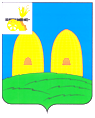 АДМИНИСТРАЦИЯОСТЕРСКОГО СЕЛЬСКОГО ПОСЕЛЕНИЯРОСЛАВЛЬСКОГО РАЙОНА СМОЛЕНСКОЙ ОБЛАСТИП О С Т А Н О В Л Е Н И Еот 20.02.2020 №68Об     утверждении    реестра  и  схемымест          накопления              твердых коммунальных отходов на территорииОстерского       сельского     поселенияРославльского     района   Смоленской области       Руководствуясь Федеральным законом от 06.10.2003 №131-ФЗ «Об общих принципах организации местного самоуправления в Российской Федерации», в соответствии с пунктом 4 статьи 13.4. Федерального закона от 24.06.1998 №89-ФЗ «Об отходах производства и потребления», Правилами обустройства мест (площадок) накопления твердых коммунальных отходов и ведения их реестра, утвержденными постановлением Правительства Российской Федерации от 31.08.2018 №1039,Администрация Остерского сельскогопоселения Рославльского районаСмоленской областип о с т а н о в л я е т:         1. Утвердить реестр мест (площадок) накопления твердых коммунальных отходов на территории Остерского сельского поселения Рославльского района Смоленской области, согласно приложению №1.         2. Утвердить схему мест (площадок) накопления твердых коммунальных отходов на территории Остерского сельского поселения Рославльского района Смоленской области, согласно приложению №2.        3.  Признать утратившим силу постановление Администрации Остерского сельского поселения Рославльского района Смоленской области от 24.12.2018г. №104 «Об утверждении реестра и схемы мест накопления твердых коммунальных отходов на территории Остерского сельского поселения Рославльского района Смоленской области».        4. Настоящее постановление подлежит размещению на официальном сайте Администрации Остерского сельского поселения Рославльского района Смоленской области в информационно-телекоммуникационной сети «Интернет».       5.Контроль за исполнением настоящего постановления оставляю за собой.Глава муниципального образованияОстерского сельского поселенияРославльского района Смоленской области                                           С.Г.Ананченков